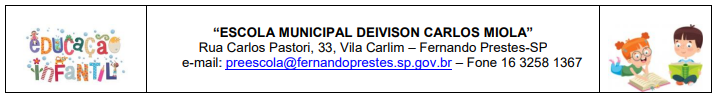 Cronograma das atividades da semana de 05/04 à 09/04.Professoras: Lúcia, Luciana e Marina.LUCIANA: https://www.youtube.com/watch?v=1ScW5i7q0iE&list=PL2ASlftDfH7Rt-9VxcFY-9x0mE3JCviLo&index=2MARINA: https://www.youtube.com/watch?v=ilaOgu34kcI&list=PL2ASlftDfH7Rt-9VxcFY-9x0mE3JCviLo&index=3LÚCIA: https://www.youtube.com/watch?v=coiStABqbQc&list=PL2ASlftDfH7Rt-9VxcFY-9x0mE3JCviLo&index=4NOME: _________________________________________●SEGUNDA-FEIRA: LINGUAGEM MATEMÁTICA -APRESENTAÇÃO DO NÚMERO 2●TERÇA-FEIRA: ATIVIDADE DE FIXAÇÃO DO NÚMERO 2●QUARTA-FEIRA: CONHECENDO A VOGAL E ●QUINTA-FEIRA: CIRCULE A VOGAL E NAS PALAVRAS ●SEXTA-FEIRA: COLORIR O BURRINHO DA HISTÓRIA DA SEMANA. HISTÓRIA DA SEMANA: O CAVALO E O BURRO A HISTÓRIA ENSINA QUE DEVEMOS AJUDAR NOSSOS SEMELHANTES.A ATITUDE EGOÍSTA DO CAVALO FEZ COM QUE ELE PASSASSE PELA MESMA SITUAÇÃO.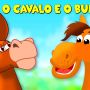  https://youtu.be/lo8MkTS_WS8ATIVIDADES DO DIA 05/04/2021NOME: _________________________________________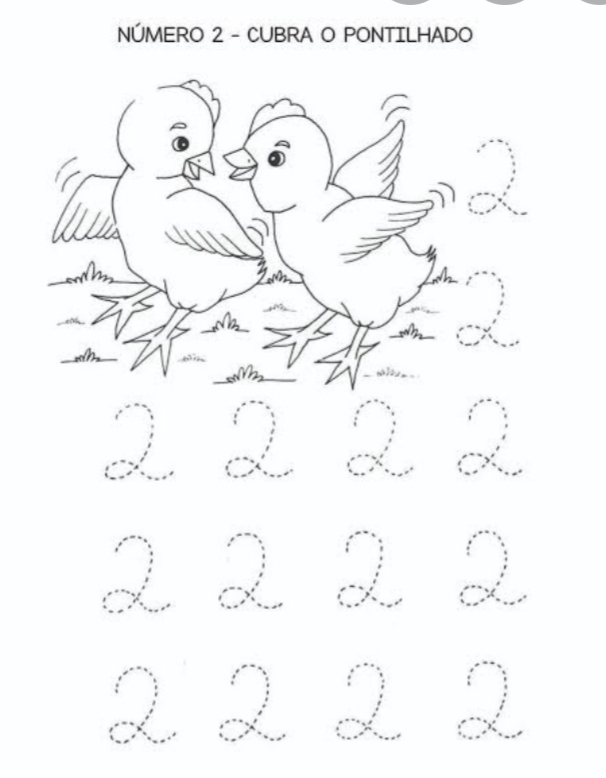 ATIVIDADES DO DIA 06/04/2021NOME: _________________________________________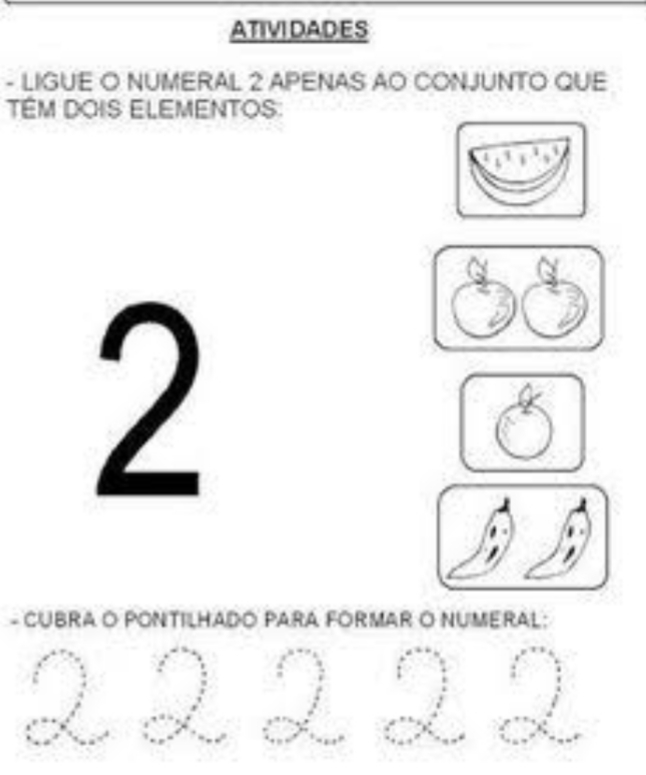 ATIVIDADES DO DIA 07/04/2021NOME: _________________________________________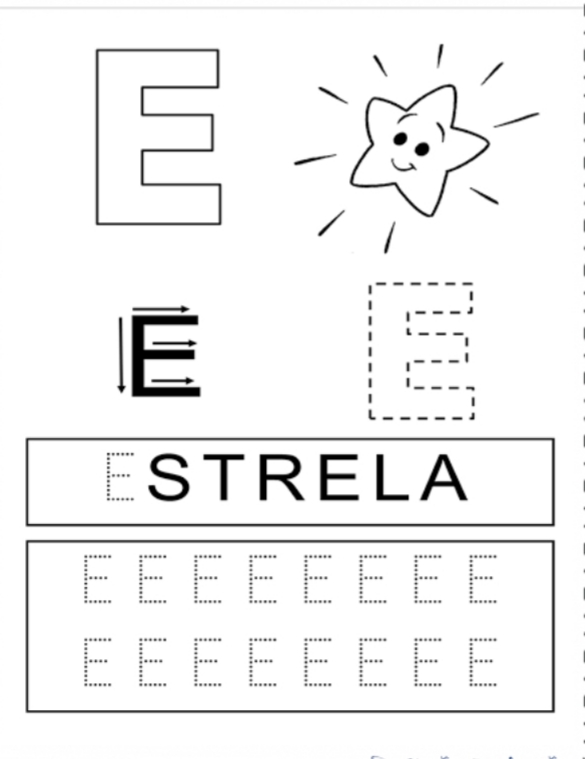 ATIVIDADES DO DIA 08/04/2021NOME: _________________________________________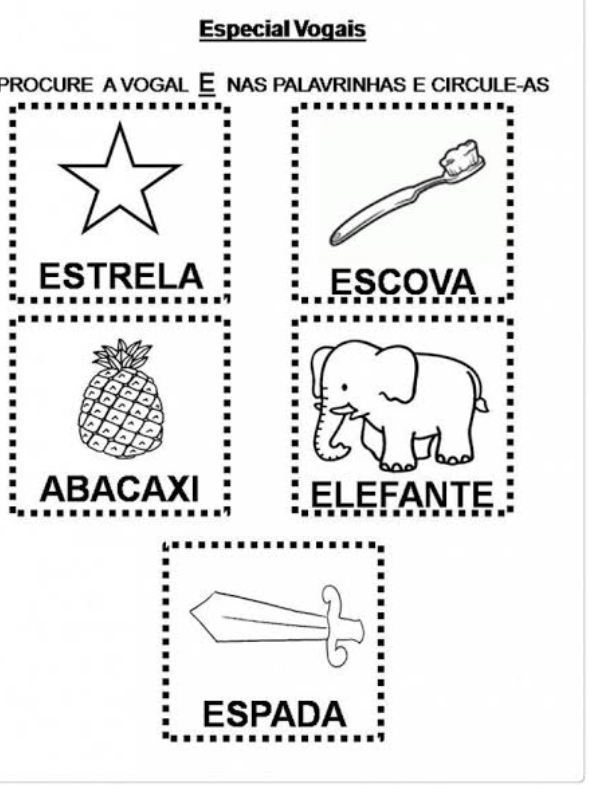 ATIVIDADES DO DIA 09/04/2021NOME: _________________________________________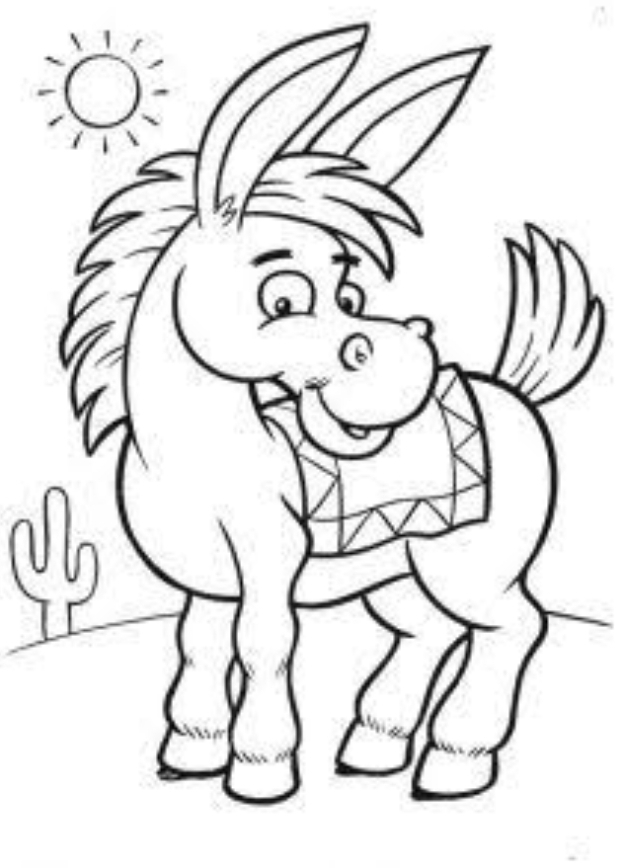 